н/вр                                    временно не работаетШирокова Марина Левериевна Широкова Марина Левериевна Широкова Марина Левериевна Широкова Марина Левериевна Дата и место рождения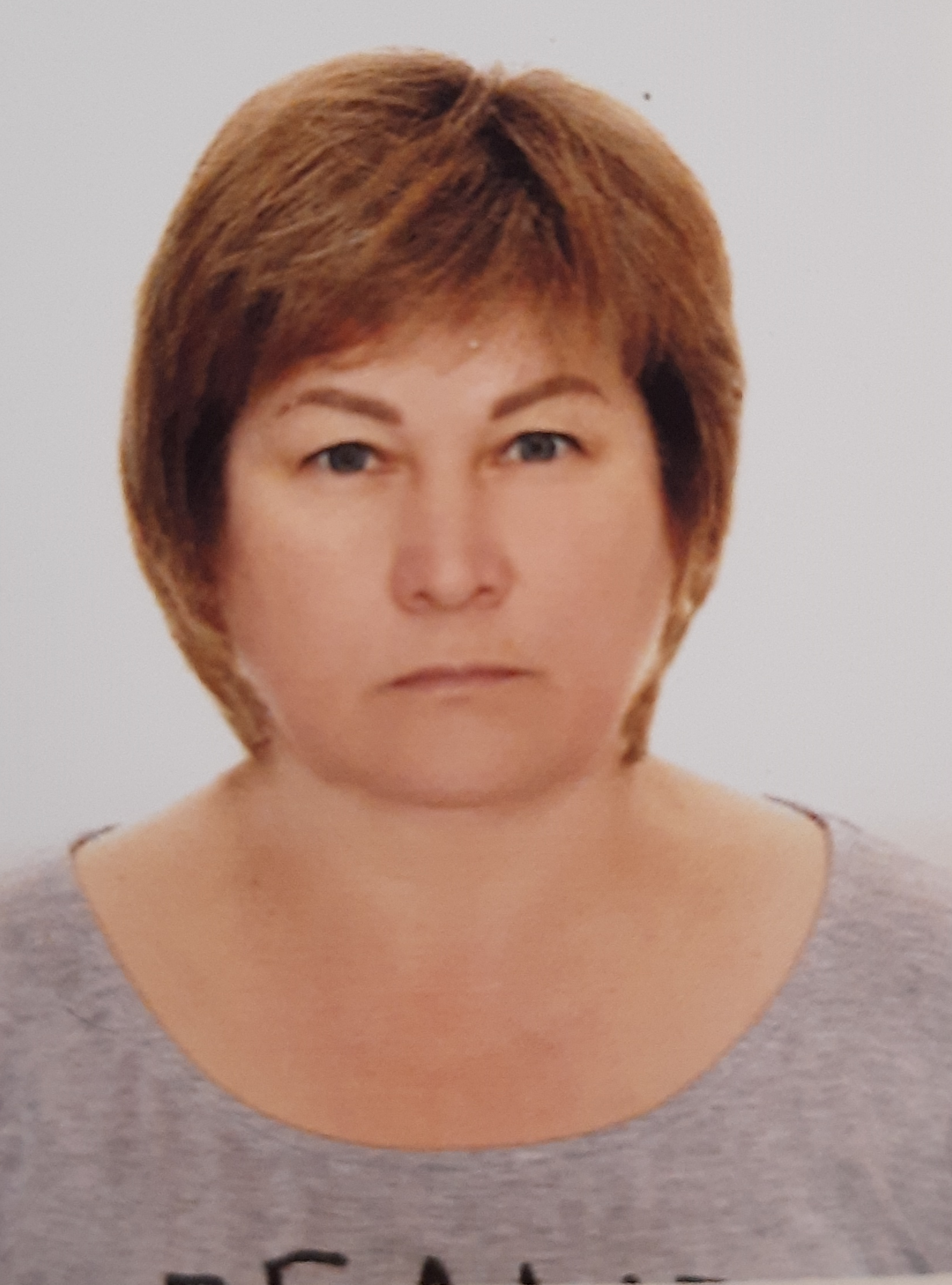 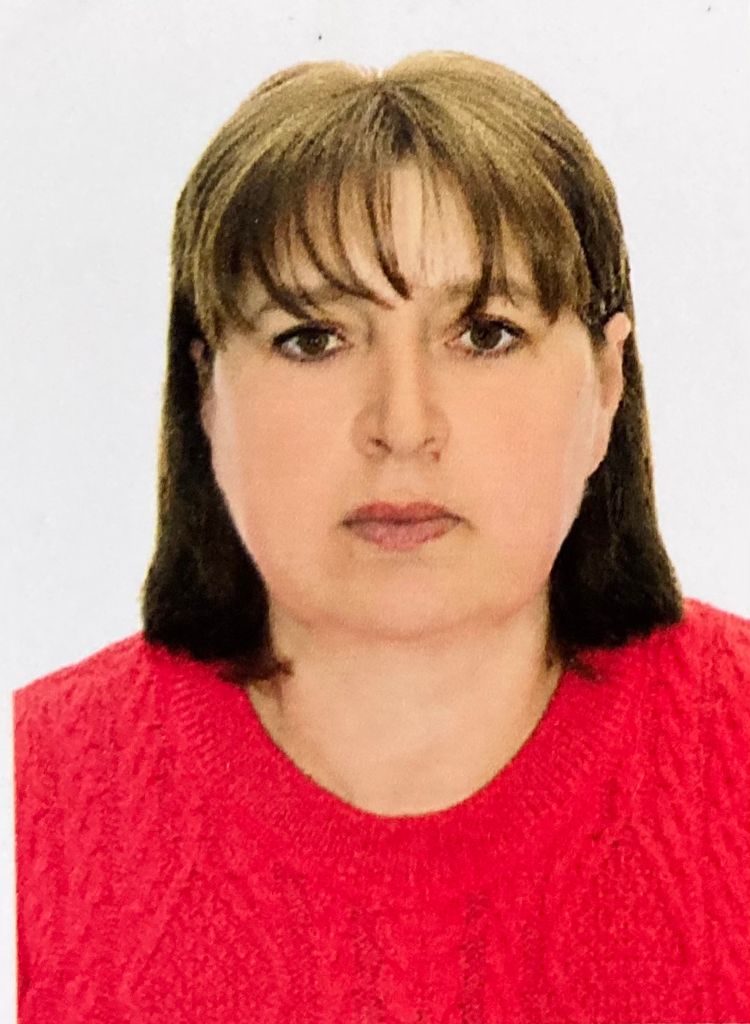 Дата и место рождения21.01.1973 года, поселок Балезино, Балезинского района , Удмуртская ССР21.01.1973 года, поселок Балезино, Балезинского района , Удмуртская ССРОбразованиеОбразованиеСреднее профессиональное, 2009 год- Ростовское профессиональное техническое училище № 78 (торговое)Среднее профессиональное, 2009 год- Ростовское профессиональное техническое училище № 78 (торговое)Специальность
по образованиюСпециальность
по образованиюПродавец продовольственных товаров 3 разряда Продавец продовольственных товаров 3 разряда Учёная степеньУчёная степень Нет НетЯвляется ли депутатомвыборных органов властиЯвляется ли депутатомвыборных органов властиДепутат  Собрания депутатов Ковылкинского сельского поселенияДепутат  Собрания депутатов Ковылкинского сельского поселенияЧлен Партии 
Член Партии 
БеспартийнаяБеспартийнаяТРУДОВАЯ ДЕЯТЕЛЬНОСТЬТРУДОВАЯ ДЕЯТЕЛЬНОСТЬТРУДОВАЯ ДЕЯТЕЛЬНОСТЬТРУДОВАЯ ДЕЯТЕЛЬНОСТЬ1988– 1993гг.1988– 1993гг.Повар, колхоз имени Орджоникидзе, х. Луговой,  Тацинский район, Ростовская область.Повар, колхоз имени Орджоникидзе, х. Луговой,  Тацинский район, Ростовская область.